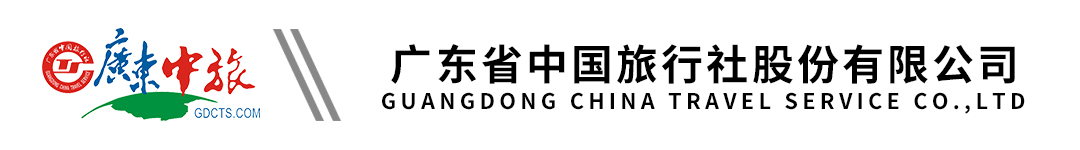 【目的地参团】西班牙葡萄牙7天 | 圣家族大教堂 | 奎尔公园 | 马德里皇宫 | 托莱多行程单行程安排费用说明其他说明产品编号EU1678576698HC出发地里斯本目的地西班牙-葡萄牙行程天数7去程交通无返程交通无参考航班无无无无无产品亮点【住】全程四星级酒店，booking 评分 7.5 分以上，舒心入住【住】全程四星级酒店，booking 评分 7.5 分以上，舒心入住【住】全程四星级酒店，booking 评分 7.5 分以上，舒心入住【住】全程四星级酒店，booking 评分 7.5 分以上，舒心入住【住】全程四星级酒店，booking 评分 7.5 分以上，舒心入住天数行程详情用餐住宿D1里斯本早餐：X     午餐：X     晚餐：X   当地四星酒店D2里斯本-(大巴约 300 公里)-卡塞雷斯早餐：酒店早餐     午餐：葡萄牙海鲜餐     晚餐：X   当地四星酒店D3卡塞雷斯-(大巴约 300 公里)-托莱多-(大巴约 70 公里)-马德里早餐：酒店早餐     午餐：X     晚餐：X   当地四星酒店D4马德里-(大巴约 314 公里)-萨拉戈萨早餐：酒店早餐     午餐：X     晚餐：X   当地四星酒店D5萨拉戈萨-(大巴约 316 公里)-巴塞罗那早餐：酒店早餐     午餐：X     晚餐：日式自助料理   当地四星酒店D6巴塞罗那早餐：酒店早餐     午餐：X     晚餐：特色海鲜自助餐   当地四星酒店D7巴塞罗那-(飞机)-全国早餐：酒店早餐     午餐：X     晚餐：X   无费用包含1. 住宿：六晚常规四星酒店住宿，含酒店内西式自助早餐；1. 住宿：六晚常规四星酒店住宿，含酒店内西式自助早餐；1. 住宿：六晚常规四星酒店住宿，含酒店内西式自助早餐；费用不包含1. 全程机票、税金、签证费用、护照办理费用；1. 全程机票、税金、签证费用、护照办理费用；1. 全程机票、税金、签证费用、护照办理费用；预订须知【特别提醒】温馨提示一、服务标准说明退改规则1. 因客人个人原因提出取消行程，需要根据以下标准支付已经发生的旅游费用：